      KАРАР						         	    РЕШЕНИЕО внесении изменений в Положение о бюджетном процессе в сельском поселении Менеузтамакский сельсовет муниципального района Миякинский район Республики Башкортостан    В соответствии с Бюджетным кодексом  Российской Федерации, Совет сельского поселения Менеузтамакский сельсовет  муниципального района Миякинский район Республики Башкортостан  РЕШИЛ:1. Внести следующие  изменения  в Положение о бюджетном процессе в сельском поселении Менеузтамакский сельсовет муниципального района Миякинский район Республики Башкортостан, утвержденное решением Совета сельского поселения Менеузтамакский сельсовет  муниципального района Миякинский район Республики Башкортостан от 08.02.2014 г. № 161 (далее Положение) следующие изменения:1. Пункт 1 статьи  14 Положения читать в следующей редакции: 1. Субсидии юридическим лицам (за исключением субсидий муниципальным учреждениям), индивидуальным предпринимателям, а также физическим лицам – производителям товаров, работ, услуг предоставляются на безвозмездной и безвозвратной основе в целях возмещения недополученных доходов и (или) финансового обеспечения (возмещения) затрат в связи с производством (реализацией) товаров (за исключением подакцизных товаров, кроме автомобилей легковых и мотоциклов, винодельческих продуктов, произведенных на территории Российской Федерации винограда), выполнением работ, оказанием услуг.2. Абзац 3 пункта  2 статьи  20 Положения читать в следующей редакции:Муниципальные программы подлежат приведению в соответствие 
с решением о бюджете поселения Менеузтамакский сельсовет не позднее трех месяцев со дня вступления его в силу.3. Пункт  3 статьи  23 Положения читать в следующей редакции:3. Реестр расходных обязательств сельского поселения Менеузтамакский сельсовет представляется финансовым органом сельского поселения в финансовый орган Республики Башкортостан в порядке, установленном финансовым органом Республики Башкортостан.4. Пункт 6 статьи  24 Положения отменить.5. Статью  37 Положения читать в следующей редакции:1. Долгосрочный финансовый план сельского поселения Менеузтамакский   сельсовет ежегодно разрабатывается по форме и в порядке, установленным администрацией сельского поселения с соблюдением положений Бюджетного кодекса.2. Проект долгосрочного финансового плана сельского поселения Менеузтамакский  сельсовет утверждается главой сельского поселения Менеузтамакский  сельсовет и представляется в Совет сельского поселения одновременно с проектом бюджета поселения.3. Значения показателей долгосрочного финансового плана сельского поселения Менеузтамакский сельсовет и основных показателей проекта бюджета сельского поселения должны соответствовать друг другу. Глава сельского поселения              				Р.Н. Гарифуллинс. Менеузтамак24 июня 2015 г.№ 236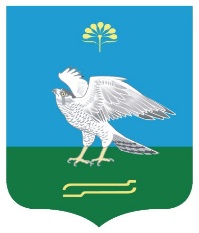 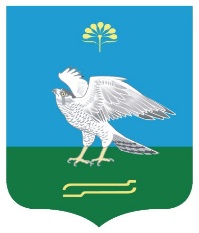 БАШКОРТОСТАН РЕСПУБЛИКАҺЫМИӘКӘ РАЙОНЫСОВЕТ СЕЛЬСКОГО ПОСЕЛЕНИЯМУНИЦИПАЛЬ РАЙОНЫНЫҢМЕНЕУЗТАМАКСКИЙ СЕЛЬСОВЕТМӘНӘҮЕЗТАМАК  АУЫЛ СОВЕТЫМУНИЦИПАЛЬНОГО РАЙОНА МИЯКИНСКИЙ РАЙОНАУЫЛ БИЛӘМӘҺЕ СОВЕТЫРЕСПУБЛИКИ БАШКОРТОСТАНСтатья 37.Долгосрочный финансовый план сельского поселения Менеузтамакский сельсовет 